Lundi 3 /09Mardi 4/09Mercredi 5/09Jeudi 6/09Vendredi 7/09Duo melon/pastèque*Sauté de dinde à la crème*Coquillettes* Chocolat liégeois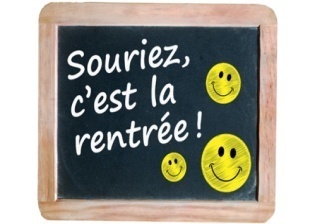 salade  riz/thon*Steak hachéDe veau*RatatouilleMaison*Camembert*nectarineMaquereaux s. tomate*Saucisses *Petits pois*Fromage*yaourtGouter :Pain+chocolatSalade verte /mais*Hachis Parmentier*Ile flottanteVelouté courgette*Filet de lieu s.Hollandaise*couscous*Fromageblanc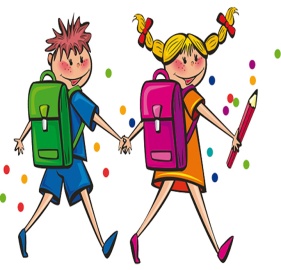 Lundi 10/09Mardi 11/09Mercredi 12/09Jeudi13/09Vendredi14/09Betteravemimosa*Nugget’s de poulet*Haricots beurrepersillés*Paris brestRillette d’oie*Bœuf bourguignon*Duo carottes/haricots verts*emmental*pommeConcombre à la crème*SpaghettisA la carbonara*fromage*glace*Gouter :Pain + fromageSalade de tomate ciboulette*Hoki pané*Purée deCarottes *Yaourt brasséSalade de pate surimi*Jambon braisé*brocolis*Petit louis*Cocktail de fruit